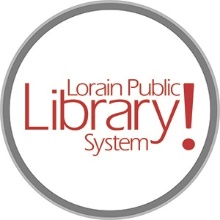 LorainPublicLibrary.orgDecember 19, 2023In the Nov. 14 update, we told you that the crew would be starting on the interior window frames and that once those were done, the drywall would begin. Well, we’re happy to report that the window frames are now done and the drywall has begun!  It is really starting to take shape.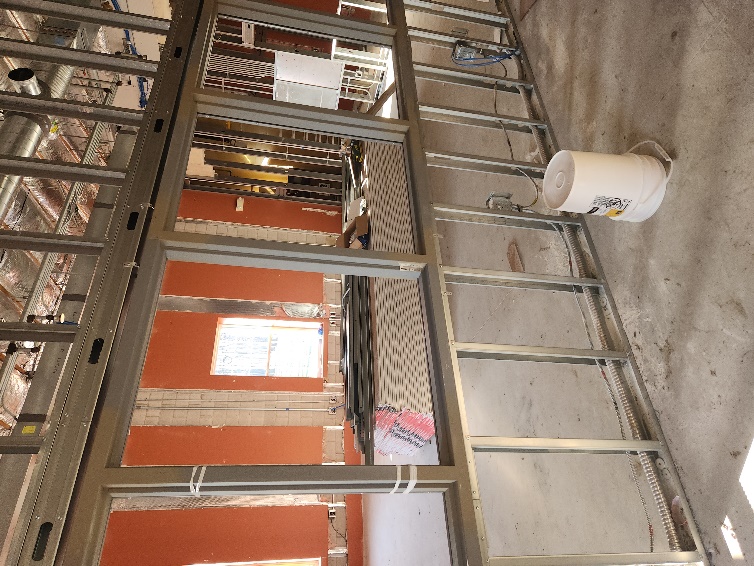 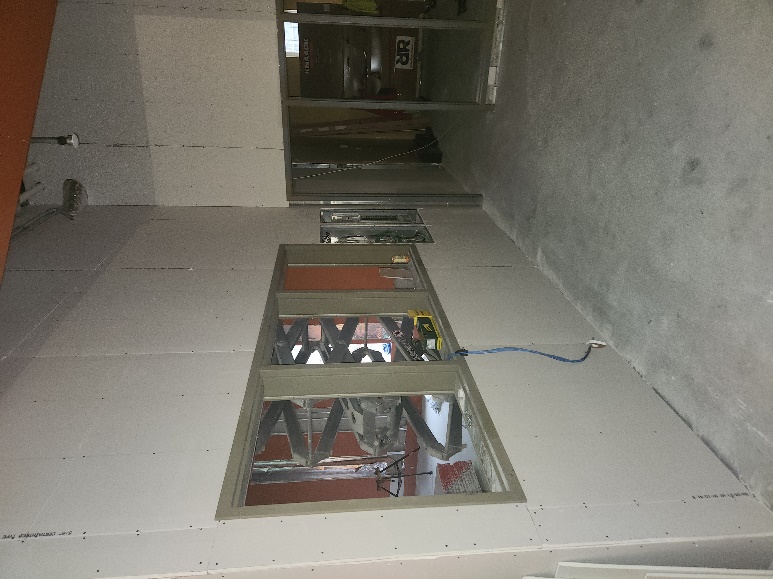 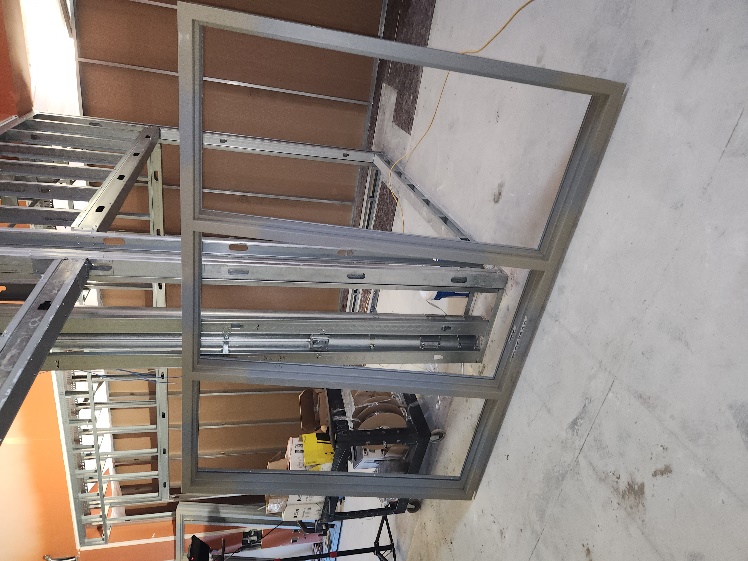 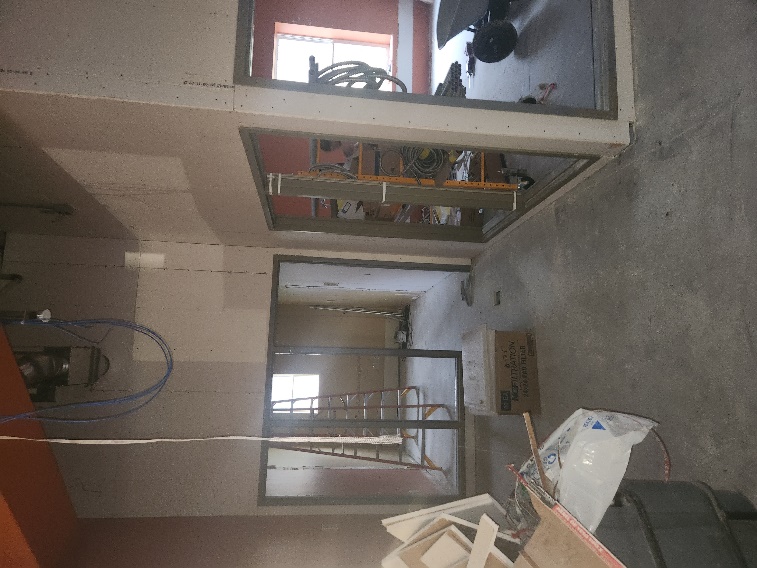 As always, please contact the Branch Manager or Assistant Branch Manager with any questions or concerns. Thank you for your patience through this renovation process! ###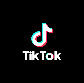 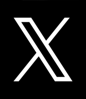 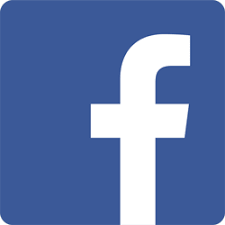 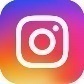 